_____________________________________________________________________________.Йошкар-Ола, с.Семеновка, ул.Чернышевского д.2 тел./факс: (8362) 72-78-66E-mail: lib-5@yandex.ru____________________________________________________________________________________ОКПО 26303655, ОГРН 1031200401913, ИНН/КПП 1215085207/121501001  П Р И К А Зот 05июня 2019 г. 				                                            № 25-УОб утверждении бланка свидетельства об окончании МБУДО «ДШИ №5 г. Йошкар-Олы» и академической справки  по дополнительным предпрофессиональным программам            В соответствии с законом от 29 декабря 2012г. №273 «Об образовании в Российской Федерации», Приказом Министерства культуры Российской федерации от 10 июля 2013г. №975 , «Об утверждении формы свидетельства об освоении дополнительных предпрофессиональных программ в области искусств»,  Положением  о порядке выдачи лицам, освоившим дополнительные предпрофессиональные программы в области искусствПРИКАЗЫВАЮ:1. Утвердить форму справки об обучении или о периоде обучения для лиц  освоивших часть образовательной программы или отчисленных из школы (Приложение 1)2. Утвердить форму свидетельства об освоении дополнительных предпрофессиональных  программ в области искусств. (Приложение 2)3. Зам. директора по УР Вагаповой М.О. упорядочить выдачу справок и  свидетельств.4. Контроль за исполнением настоящего приказа  оставляю за собойДиректор                                                                                 Е.П.ВиктороваМУНИЦИПАЛЬНОЕ  БЮДЖЕТНОЕ  УЧРЕЖДЕНИЕДОПОЛНИТЕЛЬНОГО  ОБРАЗОВАНИЯ «ДЕТСКАЯ  ШКОЛА  ИСКУССТВ №5 г.ЙОШКАР-ОЛЫ»______________________________________________Йоча-влаклан ешартыш  шинчымашым пуышо «Йошкар-Оласе 5-ше №-ан сымыктыш йоча школ» муниципал бюджет тöнеж424918, г.Йошкар-Ола, с.Семеновка, ул.Чернышевского д.2 тел./факс: (8362) 72-78-66E-mail: lib-5@yandex.ruСправкаоб обучении в учреждении, реализующем дополнительные предпрофессиональные общеобразовательные программы в области музыкальных искусств Данная справка выдана_________________________________________________________________(фамилия,_____________________________________________________________________________имя, отчество - при наличии)дата рождения «______»______________________г., в том, что он(а) обучался (обучалась) с ______________20___г. по ____________20___г. в муниципальном бюджетном    учреждении дополнительного образования  «Детская школа искусств № 5 г. Йошкар-Олы» по образовательной программе: _______________________________________________________________________Объём учебной нагрузки за период обучения:Заместитель директора по учебной работе _______________________________________                                                                                          подписьДиректор                                    ____________                                       ____________________                                                       (подпись)                                                     (Ф.И.О.)М.П.Дата выдачи «_______»	________20___г.	регистрационный №______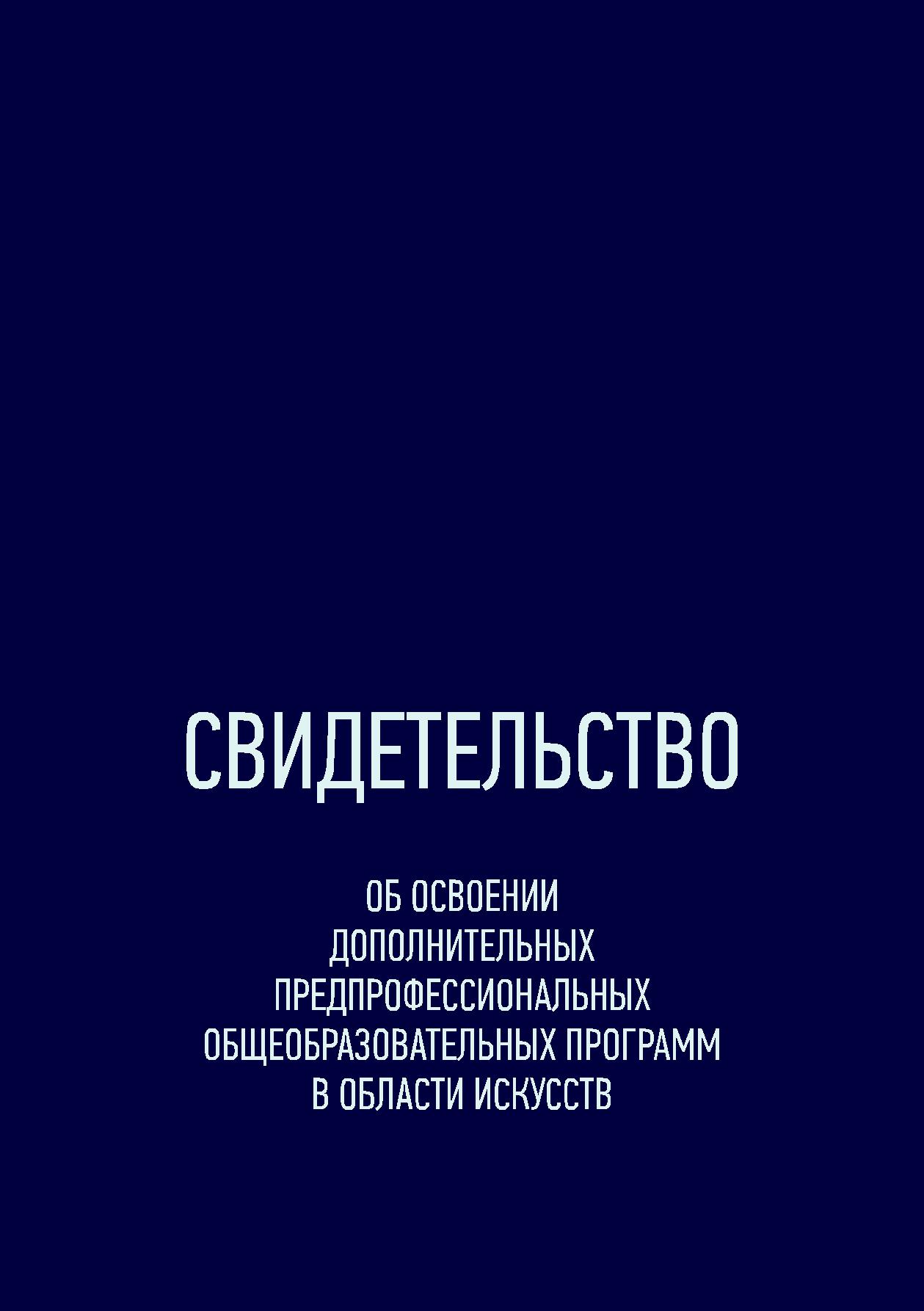 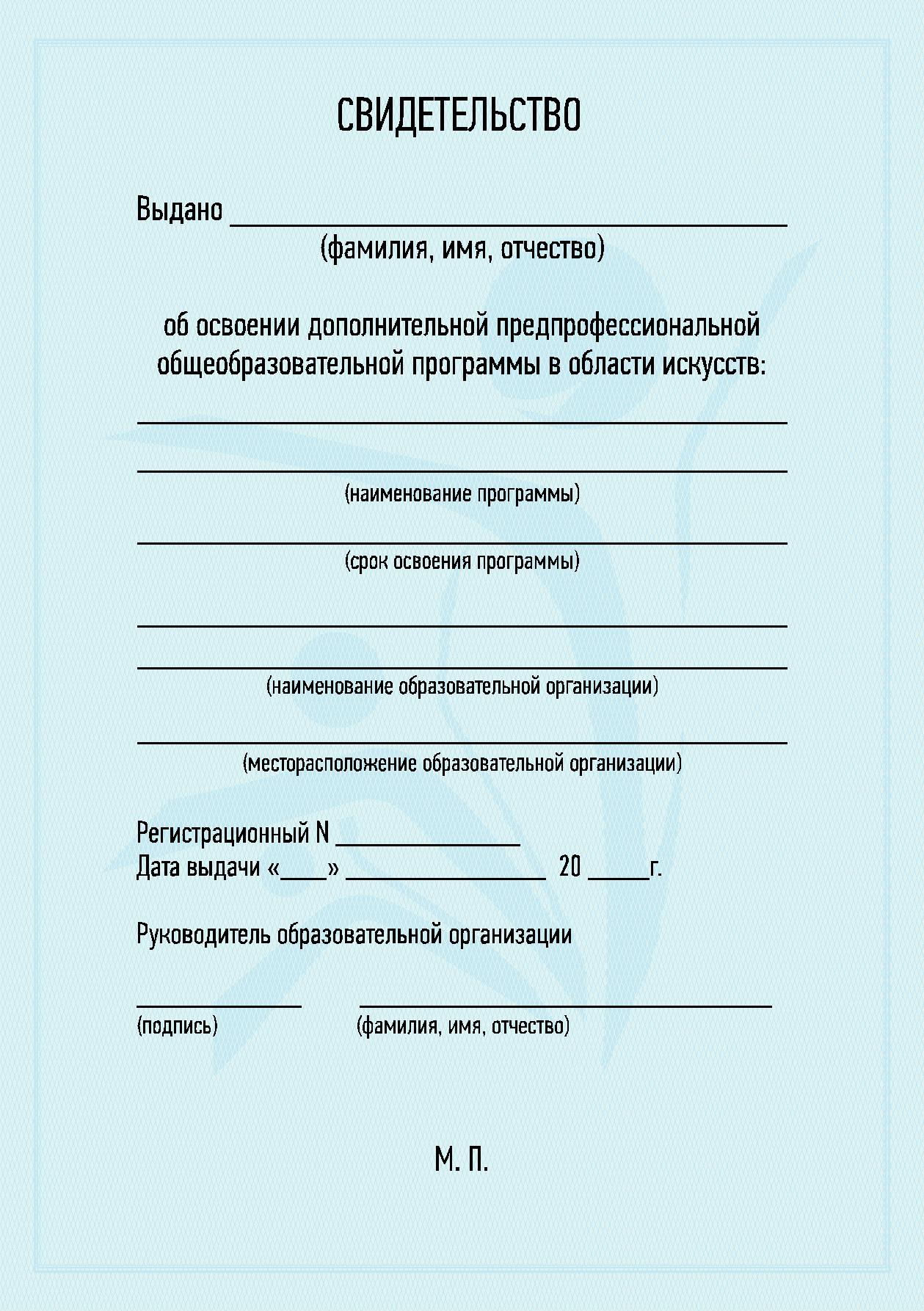 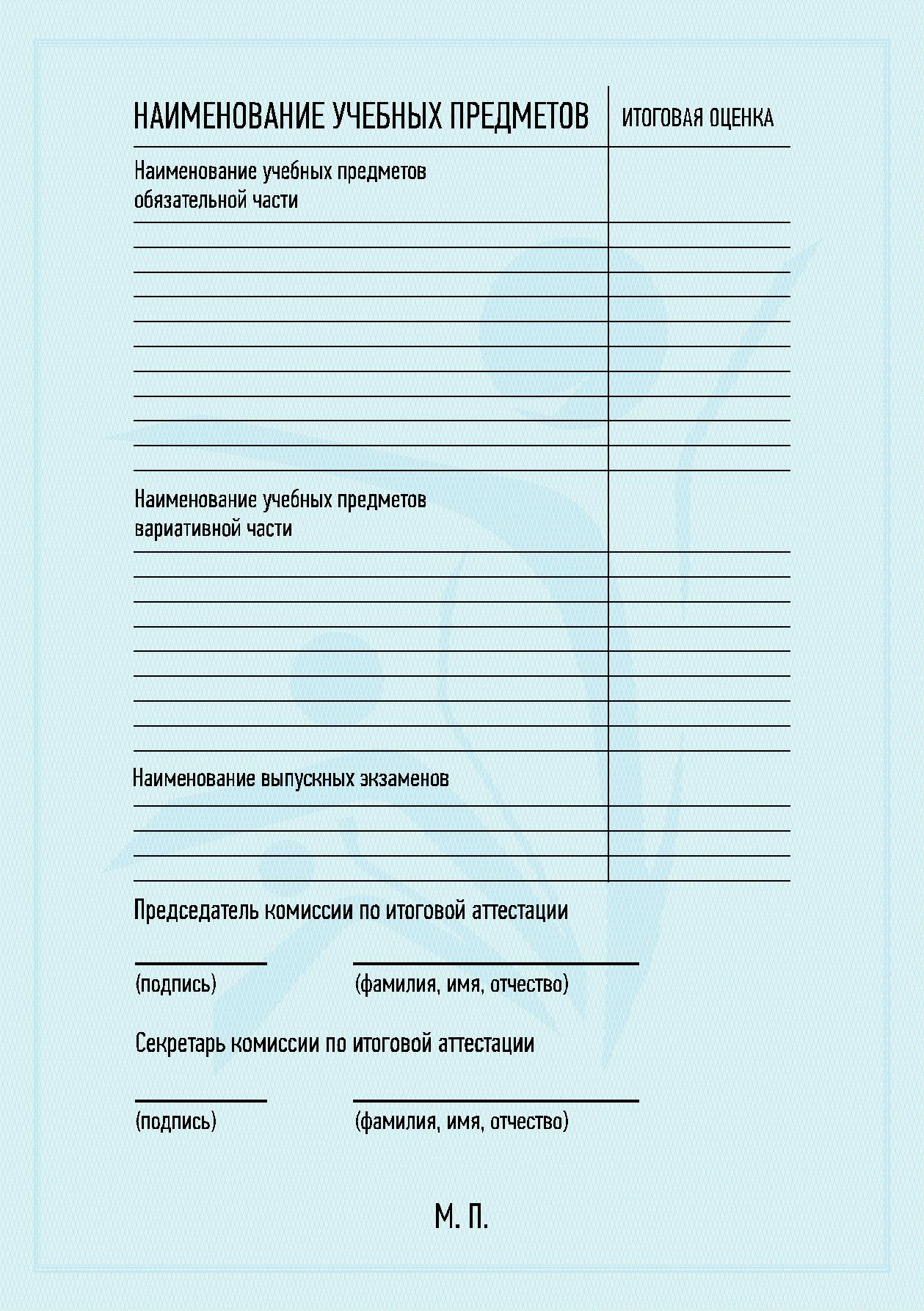 Ешартыш шинчымашым пуышо «Йошкар-Оласе 5-шо №-ан  йоча сымыктыш школ» муниципал бюджет тöнежМуниципальное бюджетное учреждение дополнительного образования«Детская школа искусств № 5 г. Йошкар-Олы»№ п/пНаименование учебных предметовТекущие оценкиОбъём учебной нагрузки за период обучения в часах20___  /  20____ г.